Маршрутный лист__________________________________________________________Маршрутный лист__________________________________________________________Маршрутный лист__________________________________________________________Маршрутный лист__________________________________________________________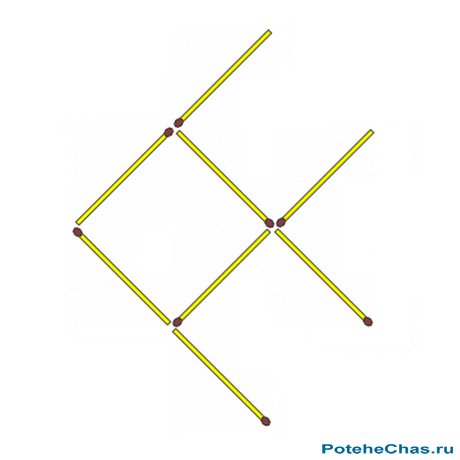 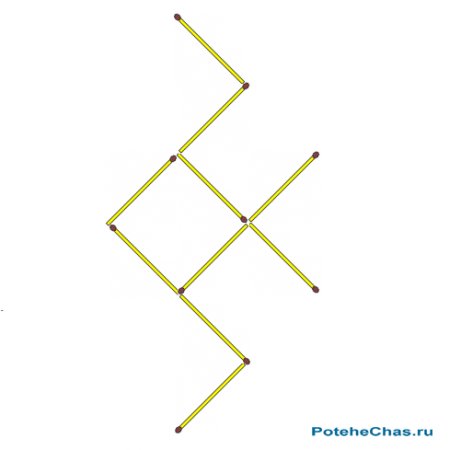 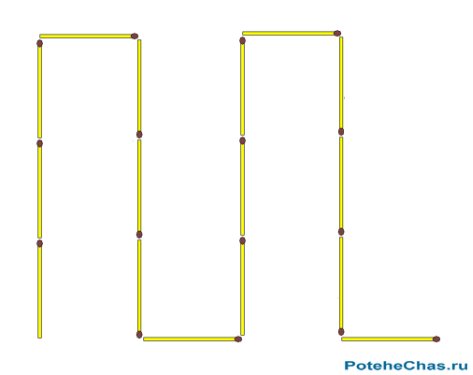 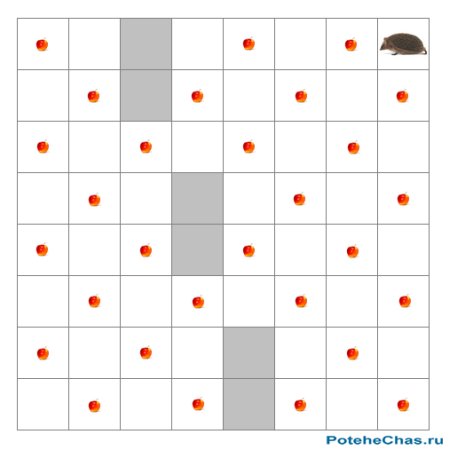 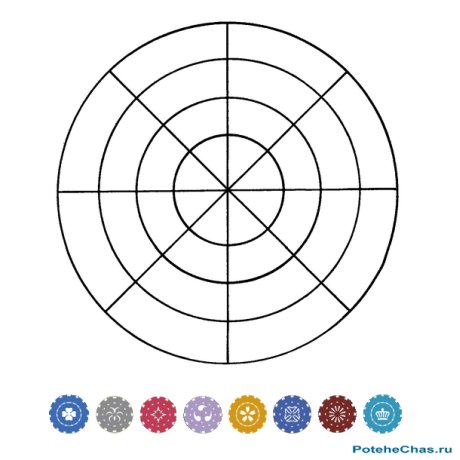 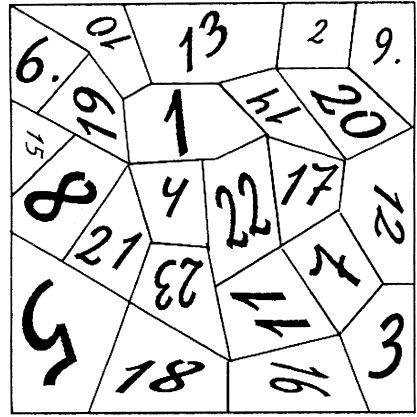 №Название станцииКоличество баллов1Сообразительная2Волшебные спички3Эрудит4Геограмм5Русская народная6Поэтическая7Попробуй сосчитать8Итого:№Название станцииКоличество баллов1Сообразительная2Волшебные спички3Эрудит4Геограмм5Русская народная6Поэтическая7Попробуй сосчитать8Итого:№Название станцииКоличество баллов1Сообразительная2Волшебные спички3Эрудит4Геограмм5Русская народная6Поэтическая7Попробуй сосчитать8Итого:№Название станцииКоличество баллов1Сообразительная2Волшебные спички3Эрудит4Геограмм5Русская народная6Поэтическая7Попробуй сосчитать8Итого: